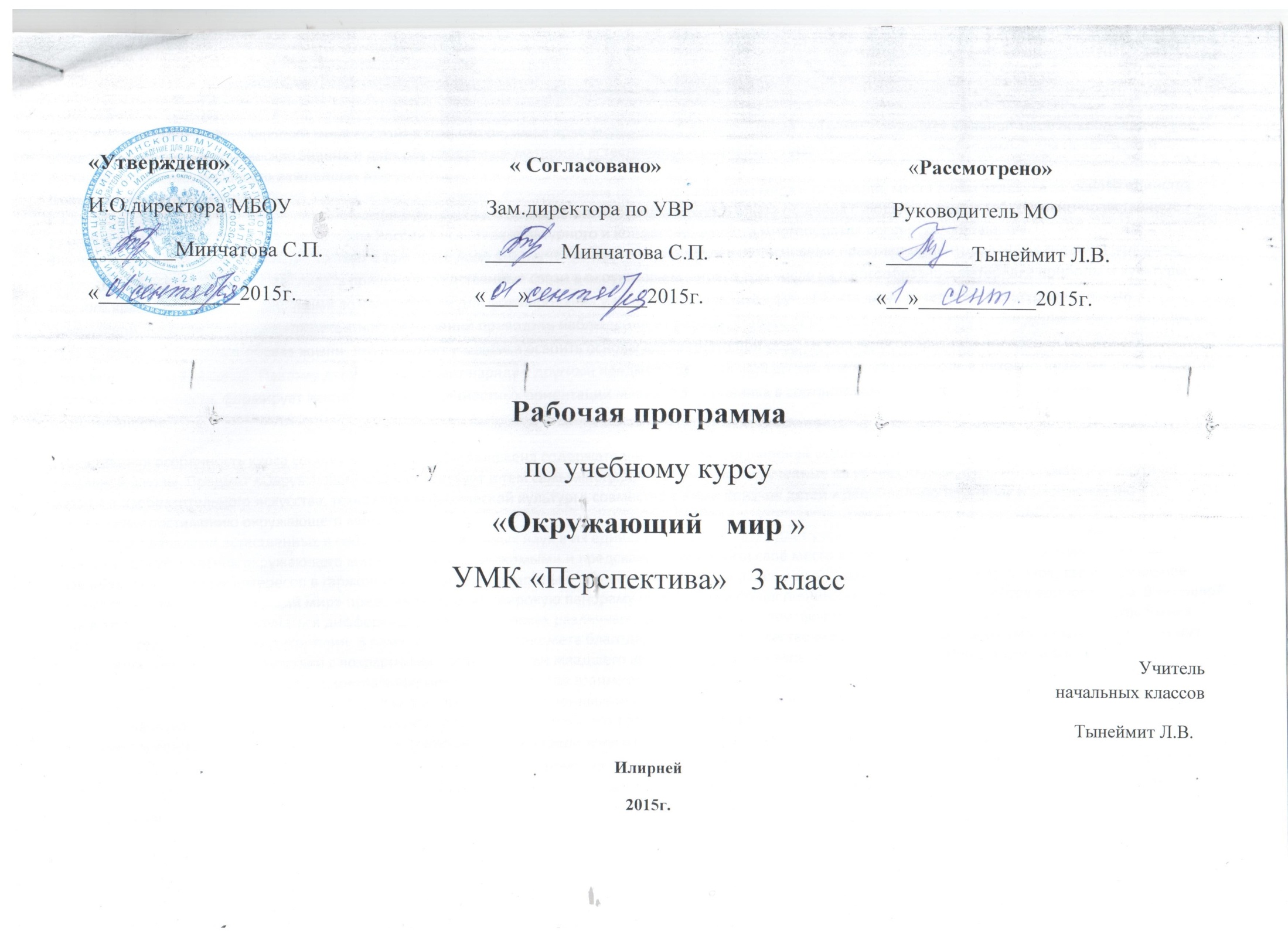 Пояснительная записка        Рабочая программа по окружающему миру составлена на основе Федерального государственного образовательного стандарта начального общего образования, Концепции духовно-нравственного развития и воспитания личности гражданина России, планируемых результатов начального общего образования и программы по окружающему миру А. А. Плешакова, М. Ю. Новицкой  (УМК «Перспектива», М.: Просвещение, 2011 год). Программа рассчитана на 68 часов (2 часа в неделю из федерального компонента, 34 учебные недели). Курс «Окружающий мир» имеет экологическую направленность, которая определена особой актуальностью экологического образования в современных условиях. С началом третьего тысячелетия экологические проблемы, возникшие ранее, не только не исчезли, а продолжают углубляться. В XXI веке их решение приобретает характер фактора выживания человечества. Особую остроту экологические проблемы будут иметь в России, поскольку наша страна решает сложнейшие задачи экономического и социального развития в условиях крайнего дефицита экологической культуры в обществе.Учебный курс «Окружающий мир» носит личностно-развивающий характер. Его цель – воспитание гуманного, творческого, социально активного человека, уважительно и бережно относящегося к среде своего обитания, к природному и культурному достоянию человечества.Приоритетной задачей курса является формирование в сознании ученика ценностно-окрашенного образа окружающего мира как дома своего собственного и общего для всех людей, для всего живого. На этой основе происходит становление у ребенка современной экологически ориентированной картины мира, развивается чувство сопричастности к жизни природы и общества, формируются личностные качества культурного человека – доброта, терпимость, ответственность.К числу важнейших задач курса относятся воспитание любви к своему городу, к своей Родине, формирование опыта экологически и этически обоснованного поведения в природной и социальной среде, развитие интереса к познанию самого себя и окружающего мира, осуществление подготовки к изучению естественнонаучных и обществоведческих дисциплин в основной школе.При этом средствами учебного предмета целенаправленно создаются условия для развития у учащихся познавательных процессов, речи, эмоциональной сферы, творческих способностей, формирования учебной деятельности.Содержание курса охватывает весьма широкий круг вопросов: от элементарных правил личной гигиены до знаний о нашей планете, о странах и народах мира. При этом человек, природа и общество рассматриваются в их неразрывном, органичном единстве.Отбор содержания учебного курса «Окружающий мир» осуществлялся на основе следующих ведущих идей:идея многообразия мира;идея экологической целостности мира;идея уважения к миру.Многообразие как форма существования мира ярко проявляет себя и в природной, и в социальной сферах. На основе интеграции естественнонаучных, географических, исторических сведений в курсе выстраивается яркая картина действительности, отражающая многообразие природы и культуры, видов человеческой деятельности, стран и народов. В соответствии с экологической направленностью курса особое внимание мы уделяем знакомству младших школьников с природным многообразием, рассматривая его и как самостоятельную ценность, и как условие, без которого невозможно существование человека, удовлетворение его материальных и духовных потребностей.Экологическая целостность мира – важнейший аспект фундаментальной идеи целостности, также последовательно реализуемой в курсе. Идея экологической целостности мира реализуется через раскрытие разнообразных экологических связей: между неживой природой и живой, внутри живой природы, между природой и человеком. В частности, рассматривается значение каждого природного компонента в жизни людей, анализируется положительное и отрицательное воздействие человека на эти компоненты. Важнейшее значение для осознания детьми единства природы и общества, целостности самого общества, теснейшей взаимозависимости людей имеет также включение в программу элементарных сведений из области экономики, которые присутствуют в программе каждого класса.Уважение к миру – это предлагаемая и применяемая нами формула нового отношения к окружающему, основанного на признании само ценности сущего, на включении в нравственную сферу отношения не только к другим людям, но и к природе, к рукотворному миру. В основе методики преподавания курса «Окружающий мир» лежит проблемно-поисковый подход, обеспечивающий реализацию развивающих задач учебного предмета. При этом используются разнообразные методы и формы обучения. Учащиеся ведут наблюдения явлений природы и общественной жизни, выполняют практические работы и опыты, в том числе исследовательского характера, различные творческие задания. Проводятся дидактические и ролевые игры, учебные диалоги, моделирование объектов и явлений окружающего мира. Для успешного решения задач курса важны экскурсии и учебные прогулки, встречи с людьми различных профессий, организация посильной практической деятельности по охране среды и другие формы работы, обеспечивающие непосредственное взаимодействие ребенка с окружающим миром. Занятия могут проводиться не только в классе, но и на улице, в лесу, парке, музее и т. д.Шаг за шагом внимание ребенка системно переключается в разные сферы: наблюдение за природой и освоение естественнонаучной картины мира; знакомство с народной картиной мира, отраженной в ритмичном чередовании труда и праздников людей в течение года; сопоставление современной точки зрения на необходимость бережного отношения человека к природе, к своему здоровью и народной точки зрения на окружающий мир как единство человека и природы; сравнение между собой календарных трудовых и праздничных традиций разных народов России и мира.Содержание учебного материалаУчебник «Окружающий мир» для третьего класса включает  четыре раздела:«Радость познания» -  11 часов;«Мир как дом»  -  20 часов;«Дом как мир»  -  21 час;«В поисках Всемирного наследия»  -  14 часов.Резерв – 2 часа.Планируемые результатыЛичностные результаты:
У обучающегося будут сформированы:овладение основами гражданской идентичности личности в форме осознания «Я» как гражданина России, знающего и любящего ее природу и культуру;проявление чувства гордости за свою Родину, в том числе через знакомство с отечественным наследием, входящим в Список ЮНЕСКО;представление о ценностях многонационального общества на основе сопоставления материальной и духовной культуры традиционного Дома;доброжелательное отношение друг к другу как к носителям разных этнических, конфессиональных и общероссийских культурных ценностей, представленных в форме Списка Всемирных духовных сокровищ;целостный взгляд на мир в единстве природы, народов и культур через последовательное рассмотрение двух взаимно связанных метафорических образов: Мир как дом; Дом как мир;представление о необходимости бережного, уважительного отношения к культуре разных народов  России и народов мира, выступающей в разнообразных культурных формах семейных традиций;представление о навыках адаптации в мире через осознание преемственности от старшего поколения к младшему (традиции в семье);внутренняя позиция школьника на уровне осознания и принятия образца прилежного ученика;мотивы учебной деятельности (учебно-познавательные, социальные);интерес к новому учебному материалу, способам решения задач и пр.;готовность к  бережному и уважительному отношению к живой и неживой природе, окружающим людям;личностная ответственность за свои поступки, сохранность объектов природы, необходимых для будущего  России;эстетические чувства, впечатления через восприятие природы в символических образах народного творчества, знакомство с Всемирным наследием, Всемирными духовными сокровищами;понимание и сопереживание чувствам других людей на основе знакомства с основами семейной жизни;представление об этических нормах через формулирование правил экологической и семейной этики;представление об этических нормах через формулирование правил нравственного общения людей друг с другом в ходе знакомства со Всемирным природным и культурным наследием;потребность сотрудничества со взрослыми и сверстниками в разных ситуациях;соблюдение правил работы в группе, доброжелательное отношение к сверстникам, бесконфликтное поведение, стремление прислушиваться к мнению одноклассников в ходе проектной и внеурочной деятельности;установка на здоровый образ жизни через формулирование правил оказания первой помощи, соблюдение личной гигиены, в том числе - использование лучших семейных традиций здорового образа жизни народов своего края.Метапредметные результаты
Регулятивные
Обучающийся научится:понимать учебную задачу, сформулированную самостоятельно и уточненную учителем;сохранять учебную задачу урока (самостоятельно воспроизводить её в ходе выполнения работы на различных этапах урока);выделять из темы урока известные и неизвестные знания и умения;планировать своё высказывание (выстраивать последовательность предложений для раскрытия темы, приводить примеры);планировать свои действия в течение урока;фиксировать в конце урока удовлетворённость/ неудовлетворённость своей работой на уроке (с помощью средств, разработанных совместно с учителем); объективно относиться к своим успехам/неуспехам;оценивать правильность выполнения заданий, используя «Странички для самопроверки» и критерии, заданные учителем;соотносить выполнение работы с алгоритмом и результатом;контролировать и корректировать свое поведение с учетом установленных правил;в сотрудничестве с учителем ставить новые учебные задачи.Познавательные:
Обучающийся научится:понимать и толковать условные знаки и символы, используемые в учебнике и рабочих тетрадях и других компонентах УМК для передачи информации;выделять существенную информацию из литературы разных типов (справочной и научно-познавательной);использовать знаково-символические средства, в том числе элементарные модели и схемы для решения учебных задач;понимать содержание текста, интерпретировать смысл, фиксировать полученную информацию в виде схем, рисунков, фотографий, таблиц;анализировать объекты окружающего мира, таблицы, схемы, диаграммы, рисунки, пословицы и поговорки с выделением отличительных признаков;классифицировать объекты по заданным (главным) критериям;сравнивать объекты по различным признакам;осуществлять синтез объектов при составлении цепей питания, загадок и пр.;устанавливать причинно-следственные связи между явлениями, объектами;строить рассуждение (или доказательство своей точки зрения) по теме урока в соответствии с возрастными нормами;проявлять индивидуальные творческие способности при выполнении рисунков, условных знаков, подготовке сообщений, иллюстрировании рассказов, сочинении загадок;моделировать различные ситуации и явления природы.Коммуникативные
Обучающийся научится:включаться в диалог и коллективное обсуждение с учителем и сверстниками, проблем и вопросов;формулировать ответы на вопросы;слушать партнёра по общению и деятельности, не перебивать, не обрывать на полуслове, вникать в смысл того, о чём говорит собеседник;договариваться и приходить к общему решению в совместной деятельности;высказывать мотивированное, аргументированное суждение по теме урока;проявлять стремление ладить с собеседниками, ориентироваться на позицию партнера в общении;признавать свои ошибки, озвучивать их;употреблять вежливые слова в случае неправоты «Извини, пожалуйста», «Прости, я не хотел тебя обидеть», «Спасибо за замечание, я его обязательно учту» и др.;понимать и принимать задачу совместной работы, распределять роли при выполнении заданий;строить монологическое высказывание, владеть диалогической формой речи (с учетом возрастных особенностей, норм); готовить сообщения, фоторассказы, проекты с помощью взрослых;составлять рассказ на заданную тему;осуществлять взаимный контроль и оказывать в сотрудничестве необходимую взаимопомощь;продуктивно разрешать конфликты на основе учета интересов всех его участников.Предметные результаты
Обучающийся научится:характеризовать методы исследования (наблюдение, опыт, определение природных объектов, измерение, моделирование);определять тип справочной и научно-познавательной литературы;работать с планом местности и его видами, с масштабом;ориентироваться относительно сторон света;показывать на глобусе и карте материки и океаны, узнавать материки и части света по силуэтам;перечислять отличительные особенности политической карты мира по сравнению с физической картой;перечислять правила ответственного туризма;перечислять правила пользования личным и общественным транспортом;определять номера телефонов для вызова «скорой помощи», милиции, пожарной части;приводить примеры веществ, узнавать вещества по описанию, устно описывать знакомые вещества;характеризовать строение Солнечной системы и названия планет;характеризовать свойства воздуха, понимать природу его движения в атмосфере;показывать на карте водные объекты;характеризовать свойства воды и круговорот воды в природе;характеризовать свойства полезных ископаемых и определять их значение для человека;характеризовать состав почвы, роль почвы в природе и роль живых организмов в образовании почвы, находить в атласе-определителе животных, живущих в почве;приводить примеры растений каждой группы: водоросли, мхи, папоротники, хвойные, лиственные и цветковые растения;перечислять группы животных: черви, моллюски, иглокожие, ракообразные, паукообразные, земноводные и пресмыкающиеся животные и их виды, условия, необходимые для их жизни, способы размножения животных разных групп, роль животных в жизни человека;различать группы животных по особенностям питания (растительноядные, насекомоядные, хищные, всеядные), цепям питания, способам защиты животных;характеризовать природные сообщества на примере леса;характеризовать природное сообщество луга как пример единства живого и неживого;характеризовать водоём как единство живой и неживой природы, как природное сообщество, природное сообщество водорослей, береговых растений, червей, моллюсков, ракообразных, земноводных, насекомых, птиц и зверей;определять взаимосвязи живого и неживого в природных сообществах;перечислять правила совместной жизни в общем доме, в общении с соседями, земляками, незнакомыми людьми;определять роль и назначение порога, матицы, печи, женского и мужского углов, красного угла в старинном доме (с учетом разных культурных традиций);перечислять традиции гостеприимства и стремиться соблюдать их в соответствующих ситуациях;определять терминологию родства в применении к членам своей семьи;определять значение своего имени;характеризовать функции систем внутренних органов человека и каждого из органов;характеризовать основные правила гигиены;характеризовать функции органов чувств как источников информации об окружающем мире;оказывать себе и другим людям первую помощь;перечислять народные правила и традиции здорового образа жизни, народные правила и традиции управления домашним хозяйством, особенности  распределения обязанностей в семье;определять потребности развития своего внутреннего мира и составлять приблизительную смету расходов на эти потребности;толковать смысл эмблемы Всемирного наследия;узнавать на фотографии строения ансамбля Большого Кремлёвского дворца,определять местонахождение озера Байкал, показывать его на карте России;определять местоположение Египта, Греции, Иерусалима, Китая на одном из материков, показывать на карте названные город и страны, так же как и их столицы;характеризовать природные особенности и культурные достопримечательности перечисленных зарубежных города и стран, узнавать их на фотографиях;составлять список Всемирных духовных сокровищ как общечеловеческих ценностей, свободно разделяемых людьми разных национальностей и конфессий.Дидактическое обеспечение:А.А. Плешаков, М.Ю. Новицкая. Окружающий мир. 3 класс. Учебник в 2 частях с электронным приложением. М. Просвещение,2013. А.А. Плешаков, М.Ю. Новицкая. Окружающий мир. Рабочая тетрадь 3 класс. Пособие для учащихся образовательных учреждений в 2 частях. М. Просвещение, 2013.П.В. Ижевский. Окружающий мир. Основы безопасности жизнедеятельности. Рабочая тетрадь. 3 класс. Пособие для учащихся образовательных организаций. Под ред. А.А.Плешакова. М., Просвещение, 2013.Методическое обеспечение:1.	А.А. Плешаков. Методическое пособие к учебнику Окружающий мир. 3 класс. М.: Просвещение,2012.2.Технологические карты Окружающий мир (с сайта: www.prosv.ru/umk/perspektiva).Календарно-тематическое планированиепо окружающему миру А.А. Плешаков, 3 класс№п/пСрокиТема урокаСодержаниеПланируемый результат(в соответствии с ФГОС)Планируемый результат(в соответствии с ФГОС)Планируемый результат(в соответствии с ФГОС)Планируемый результат(в соответствии с ФГОС)№п/пСрокиТема урокаСодержаниепонятияпредметный результатУУДЛичностный результатРадость познания – 12 часов1.Свет знанияЧто такое свет знания?Дать понять о любознательности как двигателе процесса познания. Объяснить, что научные  открытия должны использоваться на благо человека.Древняя история о мастере Дедале и его сыне Икаре.Древнегреческий миф.Научатся приводить примеры того, как изучение природы и научные изобретения меняют жизнь человека.Регулятивные: планировать  свою деятельность в соответствии с целью.Познавательные: определять созидательную и разрушительную силу знаний и обосновывать свое мнение.Коммуникативныеформулировать  понятные высказывания в рамках учебного диалога.Проявляют интерес к знаниям и способам их приобретения.2.- 3.Как изучают окружающий мирКакие способы изобретения вы знаете?Познакомить со способами исследования и оборудованием  для изучения окружающего мира.Способы исследования, наблюдения, опыты, измерения, этапы, приборы, инструменты, лабораторное оборудование.Научатся различать способы изучения окружающего мира.Регулятивные: ставить цели и строить план исследования.Познавательные: определять способы исследования окружающего  мира и обосновывать  свое мнение.Коммуникативныеформулировать вопросы с целью познания  природы и жизни общества.Проявляют интерес к изучению окружающего мира.4.Книга – источник знаний.Для чего нужна справочная литература?Познакомить с видами справочной литературы. Привить любовь к чтению.переплёты»  «словарь», «энциклопедия»,«путеводитель», «атлас».Узнают важнейшие особенности расположения сведений в изданиях справочного характера. Научатся находить необходимые сведения в словаре, справочнике. Регулятивные: Выполнять взаимопроверку и корректировку учебного задания.Познавательные: определять источники для поиска необходимой информации.КоммуникативныеСтроить понятные для партнера высказывания.Проявляют интерес к чтению.5.- 6.Отправимся на экскурсию.Познакомить с видами музеев, правилами поведения в музее.«экскурсия», «вылазка»Научатся находить необходимые сведения об учреждениях в путеводителях.Регулятивные: Задавать вопросы по теме экскурсии.Познавательные: выполнять взаимопроверку и корректировку учебного задания.Коммуникативные  формулировать понятные высказывания в рамках учебного диалога.Проявлять интерес к  знаниям и способам их приобретения.7.О чем расскажет план.Что такое план? Для чего нужен?Научить  отличать план местности от географической карты.План местности, условные знаки,масштаб.Научатся различать условные обозначения на плане, читать и характеризовать планы.Регулятивные: Оценивать выполненное задание.Познавательные: читать план местности и обосновывать свое мнение.Коммуникативные строить понятные для партнера высказывания.Проявлять интерес к познанию мира благодаря путешествиям.8.Планета на листе бумаги.Для чего нужны условные обозначения?Познакомить с картой мира.«материк», «часть света».Научатся читать карту по условным обозначениям, показывать на глобусе и карте материки и океаны.Регулятивные: выполнять взаимопроверку учебного материала.Познавательные: различать материки, части света, формы земной поверхности.Коммуникативныеосуществлять взаимный контроль и оказывать необходимую взаимопомощьПроявлять интерес к познанию мира благодаря путешествиям9.Страны и народы на политической карте мира.Для чего нужна политическая карта? Познакомить с политической картой.Карта мира, континент (материк),часть света, Евразия, Африка, Австралия, Северная и Южная Америка, АнтарктидаНаучатся отличать  политическую карту мира от физической карты. Будут иметь представление о многообразии внешнего облика представителей разных народов.Регулятивные: Выполнять задание в соответствии с целью.Познавательные: Различать политическую и географическую карты мира и обосновывать свое мнение.Коммуникативные строить понятные для партнера высказывания.Проявлять интерес к познанию мира.10.Путешествуя. Познаем мир.Почему путешествия мы познаем мир? Познакомить с правилами туризма, прививать интерес к путешествиям и туризму.Фотоаппарат, видеокамера, знаки прогнозапогоды, дорожная одежда, красный крест; путеводители, компас, бинокль.Научатся уважать и соблюдать правила ответственного туризма, осознанно готовиться к путешествию по определенному плану.Регулятивные: оценивать выполненное задание.Познавательные: использовать приобретенные знания в практической деятельности.Коммуникативныеадекватно использовать речевые средства для представления результата.Творческое отношение к оформлению плана путешествия.11.Транспорт.Какой бывает транспорт? Познакомить с классификацией транспорта в зависимости от места движения.стальная конница»Метрополитен.Железнодорожная сеть.Научатся систематизировать транспорт по видам (сухопутный, водный, воздушный, космический). Регулятивные: планировать свою деятельность в соответствии с целью.Познавательные: определять виды транспорта, необходимые для проектируемого путешествия.Коммуникативныеформулировать понятные высказывания в рамках учебного диалога.Понимание собственных достижений при освоении темы.12.Средства информации и связи.Что такое азбука Морзе? Познакомить с историей развития средств связи и с современными средствами информации и связи.Научатся различать средства связи, используемые в личной и общественной жизни, средства связи и средства массовой информации.Регулятивные: выполнять учебное действие в соответствии с планом.Познавательные: осознавать роль средств массовой информации в жизни людей.Коммуникативные строить понятные для партнера высказывания.Интерес к знаниям и способам их приобретения.Мир как дом – 20 час.13.Мир природы в народном творчестве.Познакомить с представлениями людей о строении мира.Сюжеты и орнамент.Архитектурные украшения.Познакомятся с представлениями людей о строении мира. Научатся видеть в народном творчестве отношение человека к природе.Регулятивные: Отстаивать свою очку зрения.Познавательные: воспринимать образ природы «мир как дом» в разных видах народного творчества и обосновывать свое мнение.Коммуникативныестроить понятные для партнера высказывании.Проявлять интерес к изучению темы.14.Из чего состоит все.Из чего все состоит? Познакомить с жидким, твердым и газообразным состоянием тел.Природные объекты, твёрдые тела,жидкости, газы, вещества.Познакомятся с тремя состояниями тел, узнают отличительные черты каждого из них.Регулятивные: выполнять взаимопроверку при выполнении учебного задания.Познавательные: раскрывать значение понятий «мир как дом», «природные объекты», «тело».Коммуникативные учитывать разные мнения и стремиться к сотрудничеству в рамках учебного диалога.Проявлять интерес к изучению темы.15.Мир небесных тел.Чем звезды отличаются от планет? Познакомить с астрономическими понятиями «солнце», «звезда», «планета».Звёзды и планеты, Солнечная система.Узнают о Солнце как звезде, чем звезды отличаются от планет. Научатся классифицировать небесные тела.Регулятивные: выполнять  взаимопроверку и самооценку учебного задания.Познавательные: различать звезды и планеты.Коммуникативные использовать речевые средства для представления результата деятельности.Проявлять интерес к изучению небесных тел16.Невидимое сокровище.Для чего нужен воздух? Познакомятся с составом и свойствами воздуха.Смесь газов, кислород, углекислыйгаз, азот.Узнают о значении воздуха для жизни на Земле, его свойства. Научатся работать по инструкции.Регулятивные: выполнять задание в соответствии с планом.Познавательные: определять состав и свойства воздуха, обосновывать свое мнение. Коммуникативные договариваться и приходить к общему решению при работе в группе.Проявлять бережное отношение к чистоте воздуха17.Самое главное вещество.Для чего нужна вода? Познакомятся с составом и свойствами воды.Твёрдое, жидкое, газообразное состояние.Узнают о значении воды для жизни на Земле, ее свойства.Регулятивные: выполнять учебное задание.Познавательные: понимать значение воды  для живых организмов и обосновывать свое мнение.Коммуникативные использовать речевые средства для представления результата деятельности.Проявлять бережное отношение к чистоте воды.18.Природные стихии в народном творчестве.Познакомить со значение стихий в жизни человека, изображением в прикладном искусстве и устном творчестве.Природная стихияПознакомятся с тем, как в прикладном искусстве изображались воздух, солнце и вода.Регулятивные: выполнять учебное задание в соответствии с планом.Познавательные: различать символы-образы природных стихий в народном творчестве и обосновывать свое мнение.Коммуникативные договариваться и приходить к общему решению при работе в паре.Проявлять интерес к изучению темы.19.Кладовые Земли.Что такое минералы? Познакомить с понятиями «минералы», «горные породы»,  «полезные ископаемые».Минералы, горные породы, полезныеископаемые, месторождения, шахты, карьеры, скважины.Научатся различать понятия «минералы», «горные породы», определять их значение.Регулятивные: осуществлять взаимный контроль и оказывать необходимую помощь.Познавательные: различать минералы и горные породы и обосновывать свое мнение.Коммуникативные адекватно взаимодействовать с партнером в рамках учебного диалога.Проявлять бережное отношение к природным богатствам.20.Чудо под ногами.Для чего нужна почва? Продолжить работу по углублению представлений о почве как верхнем плодородном слое земли.Научатся определять основные свойства почвы, в процессе опытов установят состав почвы.Регулятивные: выполнять задание в соответствии с цельюПознавательные: определять значение почвы дл растений, животных, человека и обосновывать свое мнение.Коммуникативные адекватно использовать речевые средства для представления результата.Оценивать результат собственной деятельности.21.Мир растений.Познакомить с основной классификацией растений. Рассмотреть особенности каждой группы растений.Водоросли, мхи, папоротники, хвойные растения, цветковые растения, кислород, углекислыйгаз.Научатся распределять растения по группам, использовать атлас-определитель для распределения растений по группам.Регулятивные: выполнять  взаимопроверку и корректировку учебного задания.Познавательные: различать растения  каждой группы и обосновывать свое мнение.Коммуникативные строить понятные для партнера высказывания, используя термины.Проявлять интерес и бережное отношение к растениям.22.Плодородная земля и растения в народном творчестве.Познакомить с изображением плодородной земли в народном творчествеНаучатся понимать изображения на предметах прикладного искусства, любить искусство своего народа.Регулятивные: выполнять самооценку учебного задания.Познавательные: определять роль растений для жизни на Земле.Коммуникативныеучитывать разные мнения в рамках учебного диалога.Проявлять интерес и бережное отношение к растениям.23.Мир животных.Познакомить с классификацией животных и их групповыми признаками.Научатся различать группы животных, выделять их характерные признаки.Регулятивные: выполнять взаимопроверку и корректировку учебного задания.Познавательные: определять различные группы животных и обосновывать свое мнение.Коммуникативные формулировать  собственное высказывание, используя термины.Проявлять интерес  и бережное отношение к животным.24.Образы животных в народном творчестве.Познакомить с изображением животных в народном творчестве.Научатся понимать изображения на предметах прикладного искусства, любить искусство своего народа.Регулятивные: выполнять самооценку учебного задания.Познавательные: выбирать вариант выполнения задания.Коммуникативныеадекватно использовать речевые средства для представления результата.Проявлять интерес изучению живой природы и поиску ответов на собственные вопросы25.Невидимые нити в живой природе.Познакомить с классификацией животных по типу пищи, рассмотреть цепи питания животных. Изучить приспособленность животных к добыванию пищи и защите от врагов.Растительноядные, насекомоядные,хищные, всеядные животные, цепи питанияНаучатся делить животных на группы в зависимости от питания, разбирать цепи питания, понимать, что нарушение в цепи питания ведет к ее исчезновениюРегулятивные: выполнять задание в соответствии с цельюПознавательные: устанавливать невидимые связи между животными по особенностям питания и обосновывать свое мнение.Коммуникативные формулировать собственное высказывание, используя термин.Проявлять интерес к изучению живой природы и поиску ответов на собственные вопросы.26.Лес – волшебный дворецЧто такое природное сообщество? Познакомить с экологическими связями природного сообщества «лес».Единство живой и неживой природы, природное сообщество, бактерии, круговорот веществ.Научатся видеть цепи питания в природном сообществе «Лес» любить и понимать природу, охранять животных и растения.Регулятивные: выполнять взаимопроверку и оценку учебного задания.Познавательные:  различать природные сообщества и обосновывать свое мнение.Коммуникативные: формулировать собственное высказывание в рамках учебного диалога.Проявлять бережное отношение к природе.27.Луг – царство цветов и насекомых.Что такое единство живой и неживой природы? Познакомить с экологическими связями природного сообщества «луг».Единство живой и неживой природы, природное сообщество, бактерии, круговорот веществ.Научатся видеть цепи питания в природном сообществе «луг», любить и понимать природу.Регулятивные: соотносить поставленную цель и полученный результат деятельности.Познавательные: определять зависимость природного сообщества от неживой природы и обосновывать свое мнение.Коммуникативныеадекватно использовать речевые средства для представления результатаПроявлять интерес к изучению темы.28.Водоем – дом из воды.Что такое круговорот воды? Познакомить с экологическими связями природного сообщества «водоем».Научатся видеть цепи  питания в природном сообществе «водоем».Регулятивные: соотносить поставленную цель и полученный результат деятельности.Познавательные: определять участников круговорота веществ в природном сообществе и обосновывать свое мнение.Коммуникативные адекватно взаимодействовать в паре и в группе и приходить к общему решениюОсознание успешности при изучении темы.29.Как  сохранить богатство природы.Рассмотреть влияние человека на природу, меры по охране природы, воспитывать любовь к природе и учить правильному поведению в природе.экос», «ойкос», «ойкумена»Узнают причины загрязнения окружающей среды, научатся находить способы ее защиты.Регулятивные: выполнять самооценку и взаимооценку учебного задания.Познавательные: раскрывать значение понятия «богатства природы» и использовать его в активном словаре.Коммуникативные адекватно взаимодействовать в паре и в группе и приходить к общему решениюПроявлять бережное отношение к природе.30.Охрана  природы в культуре народов России и мира.Рассмотреть образцы творчества народов, показывающих роль природы в их жизни, прививать бережное отношение к природе.экологияОтчизна, отчийНаучатся видеть отношение предков к природе, осознавать е значимость в жизни человека через рассмотрение образцов творчества народа.Регулятивные: выполнять задание в соответствие с цельюПознавательные: использовать приобретенные знания для составления рассказа.Коммуникативные адекватно использовать речевые средства для представления результата.Проявлять бережное отношение к  природе31.За страницами учебника. Изображение природы в картинах великих художников. Актуализировать полученные знания, обобщать изученные темы на материале музея.Научатся использовать полученные знания в нестандартной обстановке, видеть красоту природы, изображать ее.Регулятивные: выполнять взаимопроверку, взаимооценку и самооценку учебного задания.Познавательные: раскрывать смысл пословиц, отражающих бережное отношение к природе, и обосновывать свое мнение.Коммуникативные адекватно взаимодействовать в паре и в группе и приходить к общему мнениюОсознавать значение экологическое календаря.32.Чудесное путешествие.Использовать полученные знания в новой обстановке, закреплять исследовательские умения.Научатся соотносить информацию с уже имеющимися знаниями, наблюдать, делать выводы.Регулятивные: соотносить поставленную цель и полученный результат деятельности.Познавательные: выбирать вариант выполнения задания.Коммуникативные адекватно использовать речевые средства для представления результата.Оценивать результат собственной деятельностиДом как мир – 24 час.33.Родной дом – уголок ОтчизныЧто такое Отчизна? Познакомить с устройством старинного дома, дать понятие о мире как обществе людей, живущих одними заботами, воспитывать любовь к Родине через любовь к своему дому.Отчизна, отчийНаучатся воспринимать дом как частицу мира, ценить общие дела, традиции своего города.Регулятивные: выполнять взаимооценку учебного задания. Познавательные: объяснять значения слова «мир» и обосновывать свое мнение.Коммуникативные адекватно взаимодействовать с партнером в рамках учебного диалога.Проявлять интерес к познанию окружающего мира.34.Свой дом – свой простор.Что такое матица? Познакомить с устройством деревянного дома, показать мудрость народа.Порог, матица, печь,Научатся различать части деревянного дома, определять их назначение.Регулятивные: выполнять взаимопроверку и корректировку учебного задания.Познавательные: определять структуру старинного дома как образа вселенной и обосновывать свое мнение.Коммуникативные учитывать разные мнения и стремиться к сотрудничеству в рамках учебного диалога.Проявлять уважительное отношение к  культурному многообразию человества.35.В красном углу сесть – великая честь.Что такое красный угол»? Познакомить с устройством  деревянного дома.Красный угол.Рушник.Матица.Научатся различать части деревянного дома, определять их назначение.Регулятивные: выполнять взаимооценку учебного задания.Познавательные: объяснять внутреннее устройство старинного дома и обосновывать свое мнение.Коммуникативные: формулировать собственное  высказывание в рамках  учебного диалога, используя термины.Проявлять  интерес к обустройству старинного дома.36.Побываем в гостях.Познакомить с устройством жилищ разных народов, обычаями гостеприимства.Научатся различать жилища разных народов, узнают обычаи гостеприимства.Регулятивные: выполнять взаимооценку учебного задания.Познавательные: рассказывать о традициях гостеприимства в древности в настоящее время.Коммуникативные: учитывать разные мнения и стремиться к сотрудничеству в рамках учебного диалога.Оценивать результат собственной деятельности.37.На свет появился – с людьми породнился.Познакомятся с названием людей по родству.Родственники,  брат, внук, деверь, дочь, дядя, жена, золовка, зять, муж, невестка, племенник, свекровь, свекор, свояченица, сноха , сын, тетя, тесть, теща, шуринНаучатся различать родственные связи, уважать старших родственников, заботиться о младших.Регулятивные: выполнять учебное задание, используя правило.Познавательные: различать прямое родство и родство по свойству и обосновывать свое мнение.Коммуникативные формулировать собственное высказывание в рамках учебного диалога.Проявлять интерес к познанию мира38.Родословное древо.Что такое родословная?Познакомить со способами составления родословного древа, вызвать интерес к прошлому своей семьи.Род, родословное древо, родствоНаучатся составлять родословное древо, собирать данные о своих предках, уважать семейные ценности.Регулятивные:  соотносить поставленную цель и полученный результат деятельности.Познавательные: определять степень родства в своей семье и обосновывать свое мнение.Коммуникативные адекватно использовать речевые средства для представления результата.Проявлять желание узнать названия родственников по степени родства и свойства.39.Муж и жена – одна душа.Что такое свадебные обряды? Познакомить со свадебными обрядами, ценностью супружества.Муж, жена,  бракосочетание,  обряд, обычай, рукобитье, свататься, сватыУзнают о старинных свадебных обрядах, о качествах характера, помогающих построить крепкую семью.Регулятивные: выполнять взаимопроверку, самопроверку и корректировку учебного задания.Познавательные: определять условия успешной жизни молодоженов и обосновывать свое мнение.Коммуникативные формулировать собственное высказывание в рамках учебного диалога.Проявлять уважительное отношение к семейным обычаям и обрядам.40.Святость отцовства и материнства.Познакомить с народными традициями, показать значимость уважительного отношения к старшим.Обряд, крещениеУзнают народные традиции, связанные с рождением ребенка, познакомятся о почтительном отношении к родителям.Регулятивные: планировать свое действие в соответствии учебного плана.Познавательные: раскрывать значения понятий.Коммуникативныеконструктивно взаимодействовать с партнером в рамках учебного диалога.Проявлять уважительное отношение к семейным обычаям и обрядам.41.Добрые дети – дому венец.Показать необходимость ранней подготовки к взрослой жизни, ценности опыта, приобретенного в детстве.Детство, крещение, имяУзнают, как готовились в старину к взрослой жизни. Научатся осознанно относиться к выбору игрушек, узнают значение своего имени.Регулятивные: соотносить поставленную цель и полученный результат.Познавательные: рассказывать о значении имени.Коммуникативные формулировать собственное мнение.Оценивать результат собственной деятельности.42.Детские  игры – школа здоровья.Почему игры – школа здоровья? Познакомить со значением народных игр для укрепления физического здоровья и умения жить с людьми.Бильбоке, свистульки, традиционные игрушки.Научатся играть по правилам, выбирать водящего, видеть пользу народных игр.Регулятивные: соотносить поставленную цель и полученный результат деятельности.Познавательные: понимать назначение детских игр и обосновывать свое мнение.Коммуникативные адекватно использовать речевые средства для представления результата.Проявлять интерес к познанию мира.43.За страницами учебника (урок-праздник). В кругу семьи.Воспитывать уважение к семье, семейным обычаям и традициям.Семейные традиции, обычаи.Научатся общаться со взрослыми и одноклассниками, выступать перед большой аудиторией, испытывать гордость за свою семью и родителей.Регулятивные: выполнять учебное действие в соответствии с планом.Познавательные: выбирать вариант выполнения задания.Коммуникативные адекватно использовать речевые средства для представления результата. Проявлять творческое отношение к процессу решения кроссворда44.Строение тела человека.Что такое система  органов? Познакомить со строением тела человека, учить прислушиваться к своему организму, чтобы помочь ему ритмично работать.Внешнее и внутреннее строение тела человека, верхние и нижние конечности, внутренниеорганы, системы органов, скелет,мышцы, ротовая полость, глотка, пищевод, желудок, печень, кишечник, носовая полость, трахея, бронхи, лёгкие,сердце, кровеносные сосуды, головной мозг, спинной мозг,нервы, сигналы.Научатся различать понятия «орган», «система органов», узнают названия органов и их роль в организме.Регулятивные: выполнять взаимопроверку и корректировку учебного задания.Познавательные: раскрывать значение понятия «внешнее и внутреннее строение тела человека», различать внешнее и внутреннее строение тела человека.Коммуникативные формулировать собственное высказывание, в рамках учебного диалога.Проявлять интерес к внутреннему строению организма человека и здоровому образу жизни.45.-46.Как работает наш организм.Что называем системой органов? Познакомить с системами органов и их работой.Система органов, опорно-двигательная, пищеварительная, дыхательная, кровеноснаяНаучатся различать системы органов, понимать принцип их работы.Регулятивные: выполнять учебное действие в соответствии с планом.Познавательные: определять деятельность каждой системы органов человека и обосновывать свое мнение.Коммуникативные конструктивно взаимодействовать в паре и приходить к общему решениюПроявлять интерес к изучению темы47.Что такое гигиена.Что такое гигиена? Познакомятся с правилами гигиены.Научатся правильному уходу за зубами, узнают, как правильно питаться и следить за осанкой.Регулятивные: выполнять взаимопроверку и корректировку учебного задания.Познавательные: гигиенически правильный образ жизни и обосновывать свое мнение.Коммуникативные формулировать собственное мнение.Бережное отношение к своему здоровью48.За страницами учебника (урок-игра). Путешествие по городу Здоровейску.Сформулировать представление о здоровье как одной из главных ценностей человеческой жизни. Научить заботиться о душевном здоровье и хорошем настроении.Научатся выделять компоненты здоровья человека, работать в команде.Регулятивные: выполнять взаимооценку учебного задания.Познавательные: извлекать из различных источников дополнительную информацию о работе организма.Коммуникативные адекватно использовать  речевые средства для представления результата.Проявлять желание вести здоровый образ жизин49.Органы чувств.Что такое органы чувств? Познакомить с органами чувств и их значением для человека, учить беречь органы чувств.Глазное яблоко, зрачок, сетчатка,наружное ухо, ушная раковина, среднее ухо, внутреннееухо, барабанная перепонка, носовая полость, обоняние,вкусовые сосочки, осязание.Узнают строение органов чувств, правила гигиены органов чувств.Регулятивные: выполнять  взаимооценку учебного задания.Познавательные: определять органы чувств и обосновывать свое мнение.Коммуникативные формулировать собственное мнение.Проявлять интерес к изучению темы50.Школа первой помощи.Познакомить с простыми приемами оказания первой помощи.Температура тела, термометр, шкала, ртуть, градус, дисплей, травма, порез, ожог, ушиб,йод, обморожение, перегревание, головокружение, обморок, пожарная охрана, скорая медицинская помощь, газовая служба.Научатся пользоваться термометром, оказывать первую помощь при легких травмах.Регулятивные: выполнять взаимопроверку и корректировку учебного задания.Познавательные: определять изменения температуры тела человека и обосновывать свое мнение.Коммуникативные адекватно взаимодействовать в паре и приходить к общему решениюПроявлять желание вести здоровый образ жизни.51.Здоровью цены нет.Почему здоровью нет цены? Познакомить с правилами здорового образа жизни.«здоровье»Узнают, что ценили люди в древности, выполнение каких правил поможет сохранить и укрепить здоровье.Регулятивные: соотносить поставленную цель и полученный результат деятельности.Познавательные:  выбирать вариант выполнения задания.Коммуникативные адекватно использовать  речевые  средства для представления результатаПроявлять творческое отношение к процессу создания советов по здоровому образу жизни.52.Дом не велик, а стоять не велит.Что такое домострой? Познакомить с традициями народа по ведению хозяйства, прививать уважение к старшим, семье.Домострой, большуха, упруг, большакУзнают об обязанностях каждого члена семьи в старину, об уважении к столу и пище на нем, традициям за столом.Регулятивные: выполнять учебное задание, используя правило.Познавательные: определять особенности распределения обязанностей в старинной семье и обосновывать свое мнение.Коммуникативные  формулировать высказывания, используя термины, в рамках учебного диалогаПроявлять интерес к познанию мира53.Семейный бюджет.Что такое семейный бюджет? Познакомить с понятием «семейный бюджет», развивать познавательный интерес. семейныйбюджетУзнают, из каких частей состоит семейный доход, куда расходуются деньги, где можно сэкономить.Регулятивные:  выполнять самооценку учебного задания.Познавательные: определять составные части семейных доходов, расходов и обосновывать свое мнение.Коммуникативные учитывать разные мнения и стремиться к сотрудничеству в рамках учебного диалога.Оценивать результат своей деятельности54.Мудрость старости.Познакомить с общечеловеческими ценностями, принятыми всеми народами, воспитывать уважение к старости.мудростьУзнают, что  ценят в жизни народы мира, почему старость нужно уважать.Регулятивные: выполнять учебное задание, используя правило.Познавательные: раскрывать смысл крылатых выражений и обосновывать свое мнение.Коммуникативные учитывать разные мнения и стремиться к сотрудничеству в рамках учебного диалога.Проявлять уважительное отношение к старости55.Путешествие к А.С.Пушкину.Познакомить с понятием «неразрывная связь поколений» на примере рода А.С.Пушкина.Архивные работники.Узнают о предках и  потомках великого поэта, проследят связь поколений рода Пушкина, научатся уважать историю своей Родины.Регулятивные: выполнять взаимооценку, самооценку учебного задания.Познавательные: раскрывать значения понятия «неразрывная связь поколений».Коммуникативные адекватно использовать речевые средства для представления результата.Осознание успешности при изучении темы56.За страницами учебника. Моя семья – моя гордость.Воспитывать чувство гордости за свою семью, уважение к взрослым.Научатся выбирать главное из истории своей семьи, рассказывать о достижениях семьи, гордиться своими предками.Регулятивные: выполнять  самопроверку учебного задания.Познавательные : использовать приобретенные знания для составления рассказа о семье.Коммуникативные адекватно использовать речевые средства для представления результата. Осознание успешности при изучении темы.В поисках Всемирного наследия – 12 час.57.Всемирное наследие.Что такое наследие? Познакомить со списком Всемирного наследия, с природным и культурным наследием человечества.Карта мира,Вселенная, природное наследие, культурное наследие.Узнают о культурном и природном наследии человечества, о его охране.Регулятивные: выполнять учебное задание, используя алгоритм.Познавательные: определять объекты природного и культурного наследия планеты.Коммуникативные адекватно взаимодействовать с партнером в рамках учебного диалога.Проявлять уважительное отношение к природному и культурному наследию человечества, России.58.Московский Кремль.Познакомить с достопримечательностями Московского Кремля.Спасская башня Московского Кремля.Узнают об архитектуре кремлевских башен, дворцах и палатах Кремля, о важных событиях, которые происходят в Кремле.Регулятивные: выполнять взаимопроверку и корректировку учебного задания.Познавательные: определять историко-культурное значение Московского Кремля и обосновывать свое мнение.Коммуникативные адекватно использовать речевые средства для представления результата.Осознание успешности при изучении темы.59.Озеро Байкал.Где находится озеро Байкал?      Познакомить с природным объектом Всемирного наследия озером Байкал.Озеро, экологияУзнают о природных особенностях озера, его животном мире, экологическом состоянии.Регулятивные: соотносить поставленную цель и полученный результат деятельности.Познавательные: определять уникальность озера Байкал и обосновывать свое мнение.Коммуникативные учитывать разные мнения и стремиться к сотрудничеству в рамках учебного диалога.Проявлять интерес к озеру Байкал как одному из Чудес света.60.Путешествие в Египет.Где расположен Египет?Познакомить с достопримечательностями Египта.Александрийская библиотека, монастырь Святой Екатерины, Великие ПирамидыУзнают об Александрийской библиотеке, монастыре Святой Екатерины, Великой Пирамиде.Регулятивные: выполнять задание в соответствии с целью.Познавательные: определять объекты культурного наследия Египта.Коммуникативные согласовывать различные мнения при выполнении учебных заданий.Проявлять интерес к мировой культуре.61.Путешествие в Грецию.Где расположена Греция?Познакомить с объектом Всемирного наследия Греции.Акрополь, ПарфенонУзнают о Греции и ее столице, афинском Акрополе.Регулятивные: выполнять взаимопроверку и корректировку учебного задания.Познавательные: определять объекты культурного наследия Греции.Коммуникативныесогласовывать различные мнения при выполнении задания.Проявлять интерес к мировой культуре.62.Путешествие в Иерусалим.Какой город мира хранит великую святыню трех религий и культурное наследие всего человечества?Познакомить с объектом Всемирного наследия Иерусалима.Стена Плача, храм Скалы, храм Гроба Господня.Узнают об Иерусалиме, памятных местах города – Стене Плача, храме Скалы, храме Гроба Господня.Регулятивные: выполнять взаимооценку учебного задания.Познавательные: определять местоположение Иерусалима в Израиле и обосновывать свое мнение.Коммуникативные адекватно взаимодействовать в партнером в рамках учебного диалога.Проявлять интерес к духовному наследию63.Путешествие в Китай.Что такое Китайская стена?Познакомить с объектом Всемирного наследия Китая.Императорский дворец, Китайская стена, площадь ТяньаньмэньУзнают о Китае, Императорском дворце в Пекине, Великой Китайской стене.  Регулятивные: соотносить поставленную цель и полученный результат деятельности.Познавательные: определять объекты  Всемирного наследия Китая.Коммуникативные формулировать высказывание, используя термины, в рамках учебного диалога.Проявлять интерес к мировой культуре и духовному наследию.64.Всемирные духовные сокровища.Что такое Всемирное наследие?Познакомить с выдающимися представителями разных народов, эпох, воплотивших в себе лучшие человеческие качества, воспитывать стремление к нравственному самовоспитаниюМать Тереза, Луи Пастер, Александр Невский, Жак-Ив-КустоУзнают о свершениях матери Терезы, Жак-Ив-Кусто, Павла Третьякова, Луи Пастера, Юрия Гагарина, Амстрид Линдгрен, Александра Невского.Регулятивные: выполнять взаимооценку учебного материала.Познавательные: смысл нравственных заповедей человечества и обосновывать свое мнение.Коммуникативные адекватно взаимодействовать с партнером в рамках учебного диалогаПроявлять уважительное отношение к Всемирному наследию человечества.65.За страницами учебника. Заочное путешествие к объектам Всемирного наследия.Познакомить с объектом Всемирного наследия, их многообразием.Узнают, что список объектов Всемирного наследия не ограничивается приведенными в учебнике, научатся видеть красоту и ценить ее.Регулятивные: выполнять задание в соответствии с цельюПознавательные: выбирать вариант выполнения задания.Коммуникативные адекватно использовать речевые средства для представления результата.Проявлять творческое отношение.66-67Что мы узнали. Чему научились.Познакомить с выдающимися людьми.Научатся пользоваться полученными знаниями, работать в группе.Регулятивные: соотносить поставленную цель и полученный результат деятельности.Познавательные:  использовать приобретенные знания.Коммуникативные адекватно использовать речевые средства для представления результата.Оценивать результат собственной деятельности.68.КВН.Познакомить с выдающимися людьми, воспитывать стремление к нравственному самовоспитанию.Научатся пользоваться полученными знаниями, работать в группе.Регулятивные: соотносить поставленную цель и полученный результат деятельности.Познавательные:  использовать приобретенные знания.Коммуникативные адекватно использовать речевые средства для представления результата.Оценивать результат собственной деятельности.69-70Закрепление изученного.Познакомить с выдающимися людьми, воспитывать стремление к нравственному самовоспитанию.Научатся пользоваться полученными знаниями, работать в группе.Регулятивные: соотносить поставленную цель и полученный результат деятельности.Познавательные:  использовать приобретенные знания.Коммуникативные адекватно использовать речевые средства для представления результата.Оценивать результат собственной деятельности.